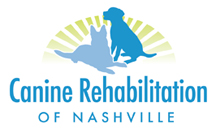 REFERRAL FOR REHABILITATIONOwner: _________________________________________________            Date:____________Owner Phone #: _______________________   Secondary Phone #: _______________________Patient: ________________________________	Breed: ______________________________Age: ____________   		 Sex:  M/MN   F/FS 		 Weight: _____________Referring Vet/Clinic: __________________________ /__________________________________Vet/Clinic Phone: _______________________________________Best EMAIL for communication: ____________________________________________________Reason for Referral: _________________________________________________________________________________________________________________________________________________________________________________________________________________________Special Instructions: _____________________________________________________________ ____________________________________________________________________________________________________________________________________________________________Plan: ____ 	Evaluate and Treat: ____       Other: _____________________________________Additional Information:Please email referral to info@caninerehabnashville.com.PLEASE HAVE THE OWNER CONTACT OUR OFFICE TO SET UP AN APPOINTMENT